七飯町歴史館ジュニア探検クラブ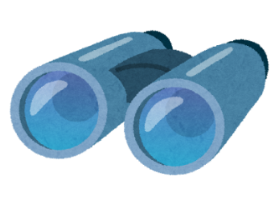 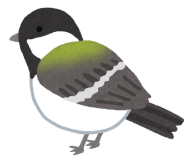 ～小学生のための体験学習の参加者を募集します～　七飯町歴史館では、小学校５・６年生を対象に、体験学習をとおして郷土の自然や環境、歴史にふれてもらうため「七飯町歴史館ジュニア探検クラブ」を開設いたします。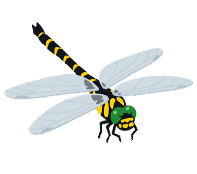 【募集要項】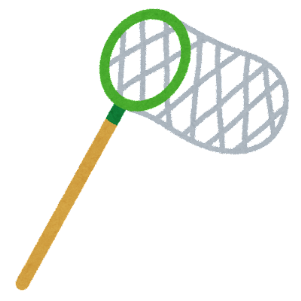 対　　象：小学校５・６年生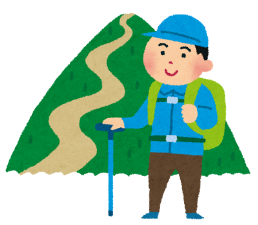 応募条件：１）なるべく、全プログラムに参加できる児童。　　　　　２）歴史館まで、自己責任で通うことのできる児童。　　　　　３）自然や歴史に興味があり、学びたい心をもつ児童。募集人数：8名参 加 費：１人３,000円（開講日に集めます）開 催 日：4月23日（土）～2023年3月18日（土）まで年12回（詳細は裏面プログラム参照）会　　場：七飯町歴史館　ほか応募方法：この用紙にある申込書に必要事項を記入して、4月17日（日）までに　　　　　歴史館へ持参するか（コピーしたものでも可）、郵送・ＦＡＸまたは歴史館の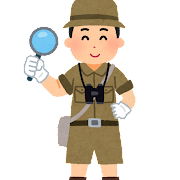 メールアドレスへ記載した内容を画像などで送信下さい。参加決定：応募者多数の場合は主催者で選考させていただきます。4月19日（火）には決定し封書でお知らせいたします。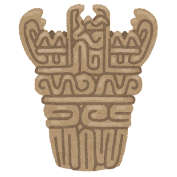 お問い合わせ：七飯町歴史館　〒041-1193亀田郡七飯町本町6丁目1-3　　　　　　　　　　　　　　　　　TEL 0138-66-2181  FAX 0138-66-2182Mail : rekishikan@town.nanae.hokkaido.jp七飯町歴史館ジュニア探検クラブ参加申込書学校名　　　　　　　　　　　　　小学校　　学年　　　　年　　性別　　男　・　女　　　　　　氏名　　　　　　　　　　　　　よみがな　　　　　　　　　　　生年月日　　　　　　　　　　　　　　　　　　　　　　住所　　　　　　　　　　　　　電話番号　　　　　　　　　　　保護者氏名　　　　　　　　　応募の動機（児童が書いて下さい）　　　　　　　　　　　　　　　　　　　　　　　　　　　　　　　　　　　　　　　最近読んだ本の名前と感想を記入してください～本の名前：　　　　　　　　　　　　　　　　　　　　　　　　　　　　　　2022年度 ジュニア探検クラブプログラム※天候により、実施日時や講座内容が変更となることがあります。　また、フィールドでの活動は長距離の徒歩移動が多くなります。  コロナウィルスの感染状況などにより、プログラムを中止する場合もあります。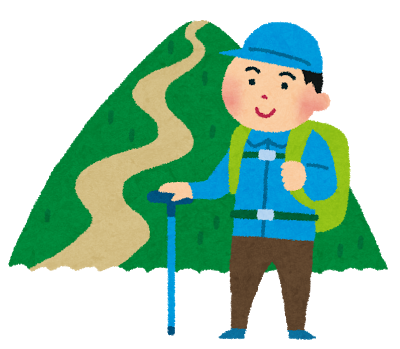 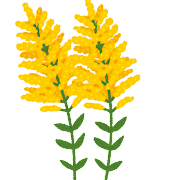 実　施　日時　　間講　座　名内　　容１4月23日（土）9:30～14:00開　講　式自己紹介や未定のプログラムをみんなで、話し合い、歴史館などの見学を行います。２5月28日（土）9:30～15:00街なかの自然街あるきをしながら、たくましく生きる植物などを探します。３6月25日（土）9:30～15:00てくてく駒ヶ岳植物や岩石などを観察しながら、駒ヶ岳に登ります。４7月23日（土）9:30～15:00虫の気持ち本格的な道具を使って、いろいろな虫のとり方に挑戦します。５8月27日（土）9:30～15:00土の中から道南の遺跡を見学したり、発掘の体験をしたりする予定です。６9月24日（土）9:30～15:00水辺の生きもの大沼地区で、水辺にすむ生きものを探し、観察をします。７10月22日（土）9:30～15:00まち探検～秋木の実などを探しながら町内を歩き、見つけたものを調べます。８11月19日（土）9:30～15:00未　定参加者で話し合って、プログラムを決めたいと思います。９12月24日（土）9:30～15:00未　定参加者で話し合って、プログラムを決めたいと思います。101月28日（土）9:30～15:00冬の大沼探検冬の大沼で野鳥観察をしながら、フィールドサインを探します。112月25日（土）9:30～15:00未　定参加者で話し合って、プログラムを決めたいと思います。123月18日（土）9:30～12:00閉　講　式１年の総括として活動をふりかえり、閉講式を行います。